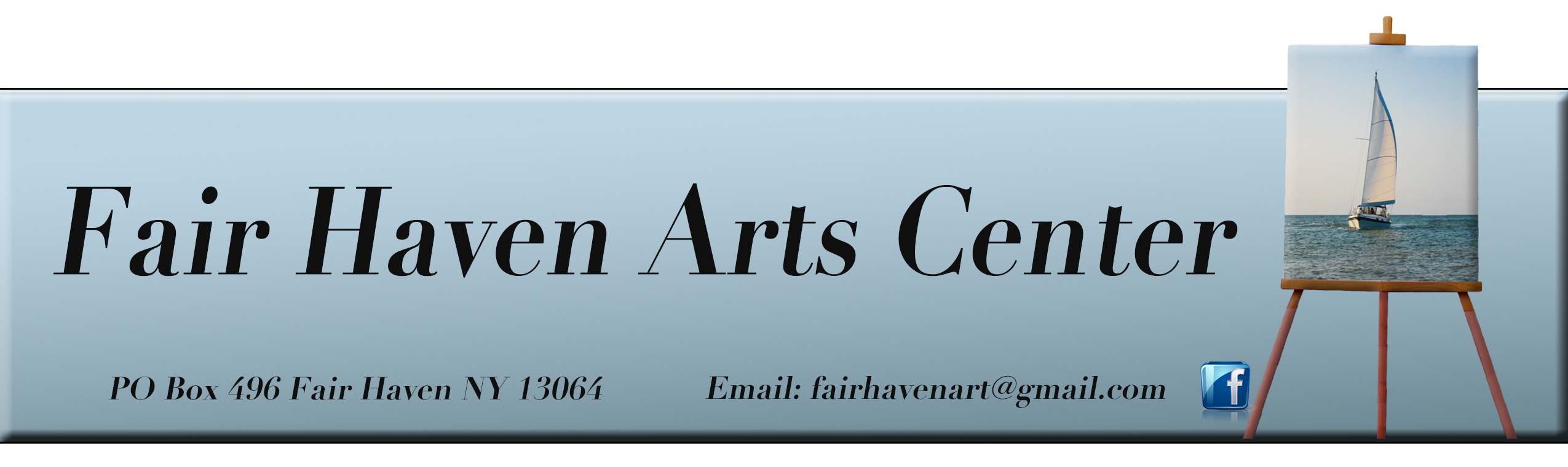 MEMBERSHIP FORM – June 1, 2021– May 31, 2022Fair Haven Community Arts Center’s purpose is to enhance the arts in the greater Fair Haven community, to facilitate education in the arts for all ages and abilities, to create opportunities for professional and economic development of local artists and to create a center for the advancement of these purposes. Your support will help bring this vision to reality, allowing us to enhance the lives of those who live and work in our community for generations to come.Members enjoy a special sense of belonging to the local arts community. By joining the FHCAC today be the first to hear about upcoming events and programs, receive discounts for classes and art show submissions, and help to promote growth of the arts in our community. We hope you will agree that a modest cost is well worth the benefits we plan to bring to our community.PLEASE CHECK THE MEMBERSHIP LEVEL OF YOUR CHOICE   -- Date submitted:_____________Student $15.00  	Senior  (62+) $20.00 ______     Individual  $25.00    	___Couple $35.00  	Family (under 18) $40.00   	Patron $100+   _____  Other______Name:  	 Spouse:  	  Children:   	  Children:   	 Age             Age             Ages            Ages           Address:   			  Email:	Phone:	Cell:  	PLEASE CHECK ANYTHING YOU MAY BE INTERESTED IN:CLASSES:  Ceramics 	Computer  	Cooking  	Crafts  	Drama	Drawing  	Knitting  	Mosaics 	Music    	Sewing  	Painting  	Photography  	Writing  	Other 	    EVENTS:  Art Exhibits  	Author Readings  	Live Music  	Lectures  	Plays 	Other  	IDEA’S FOR FUTURE CLASSES: 	IDEA’S FOR FUTURE EVENTS:  	PAYMENT: Cash ___Check___ Credit Card___    DO NOT include your card number.                                                                                    You will be invoiced through our PayPal account.Waiver: Please initial if we may publicly acknowledge your membership   	www.fairhavenarts.org